               Областное государственное бюджетное профессиональное образовательное учреждение «Смоленская академия профессионального образования» ПРАКТИКУМпо дисциплине  «Современные материалы, применяемые в полиграфическом производстве» для специальности 29.02.06 Полиграфическое производствоСмоленск2015Утверждено кафедрой МТПиПБ ОГБПО СмолАПО в качестве методического пособия для студентов, обучающихся по специальности 29.02.06 Полиграфическое производство (базовая подготовка)Допущено научно-методическим советом колледжа в  качестве учебно-методического пособия для преподавателей и студентов образовательных учреждений среднего профессионального образования.Практикумпо дисциплине «Современные материалы, применяемые в полиграфическом производстве»Разработчик: Ковалева О.Н. – преподаватель ОГБПОУ СмолАПО СодержаниеПояснительная записка …...……………………………………………………...4Практическая работа №1 …………………………………………………..….....5Практическая работа №2 …………………………………………………..….....8Практическая работа №3 …………………………………………………..…...13Практическая работа №4 …………………………………………………..…...17Практическая работа №5 …………………………………………………..…...26Рекомендуемая литература….………………………………………...…..…....29ПОЯСНИТЕЛЬНАЯ ЗАПИСКАПрактикум разработан в соответствии с рабочей программой дисциплины «Современные материалы, применяемые в полиграфическом производстве».В практикуме содержится 5 практических работ, предусмотренных  рабочей программой дисциплины.Практикум преследует цель упорядочить процесс выполнения и оформления практических работ, развивать способности практически осмысливать и преобразовывать полученную информацию и применять её практически, развивать навыки самостоятельной работы, как в ходе аудиторных занятий, так и в ходе индивидуальной работы по подготовке к практическим занятиям.Перед выполнением практических работ студент обязан проработать соответствующий материал, уяснить цель работы, ознакомится с содержанием и алгоритмом выполнения работы.Все этапы практических работ должны быть в строгом соответствии с настоящей методикой. Обоснование технических решений должно быть точно по алгоритму выполнения работы со ссылками на таблицы и страницы справочной литературы.Сокращение слов допускается только тех, которые разрешены по ГОСТу на текстовые документы. В данном перечне литературы номера справочников должна быть под тем кодом, каким обозначались при решении.После каждой работы проводится зачёт. Студент должен знать теорию по заданной теме, пояснять, как проводятся расчёты, уметь проанализировать полученные результаты. Такая защита работ проводится систематически перед выполнением последующей работы.Текст  выполняемых  работ  студенты  должны  оформлять синими или черными  чернилами  четким и разборчивым почерком, грамотно и аккуратно. Схемы,  эскизы,  таблицы  выполняются  только  карандашом  и  только  с  помощью  чертежных  инструментов. Оформление всех работ производится в одной тетради.Практическая  работа  № 1Механические свойства металлов. Определение  твердости  по  методу  РоквеллаЦель  работы:  1. Изучить  устройство  твердомера  типа  ТК.2. Изучить  методику  проведения  испытания  по  Роквеллу.3. Определить  твердость  образцовПриборы  и  материалы:Наждачная  бумага.                                Твердомер  типа  ТК.Образцы  закаленной  стали  различных  марок.Общие  положения:Твердость – способность  материала  противостоять  внедрению  в  него другого   более  твердого  тела  (индентора)В  качестве  индентора  при  испытании  по  методу  Роквелла  применяют  алмазный  (твердосплавный)  конус  с  углом  120˚  (шкала  С)  и  стальной  закаленный  шарик    (шкала А)  диаметром  1,588мм (шкала В).  Число  твердости  по  Роквеллу  -  число  отвлеченное  и  выражается  в  условных  единицах.  В  зависимости  от  того  по  какой  шкале  ведут  отсчет  величина  твердости,  число  твердости  обозначают  HRA, HRB,HRC.Число  твердости читается  прямо  по  шкале  прибора.  Схема  испытания  по  методу  Роквелла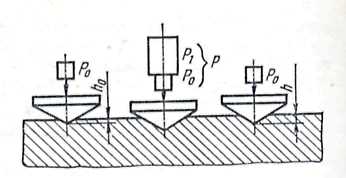 Ро- предварительная  нагрузкаР1- основная  нагрузка                                          Р –Общая нагрузка                                  Р=Ро+Р1          Во  всех  случаях   Ро=100Н   Индентор-шарик : шкала  ВР1=900НР=1000НИндентор-алмазный  конус:      шкала С Р1=1400НР=1500Н шкала  А      Р1=500Н            Р=600НЗа  единицу  твердости  принята  величина  соответствующая  осевому  перемещению  наконечника  на  0,002мм.Число  твердости:  HRB=130-eHRA=100-eHRC=100-e      е = ( h-ho)/0,002,        где     h-глубина  внедрения  наконечника в испытуемый  материал  под  действием  предварительной  нагрузки  Р. ho-глубина  внедрения  наконечника в испытуемый  материал  под  действием предварительной  нагрузки  Ро.Алгоритм  выполнения  работы:1.  Изучить  устройство  рычажного  пресса-твердомера  типа  ТК  и  метод  испытания.          В  отчете  на  схеме  обозначить  основные  узлы  твердомера 2.  Пройти  инструктаж  по  технике  безопасности  при  работе  с  твердомером.3.  Получить  комплект  образцов  для  испытания.4.  Выбрать  в  таблице   нагрузку  и  вид  индентора  для  испытания:5.  Произвести  настройку  прибора  в  присутствии  лаборанта.6.  Проверить  подготовку  образцов, при  необходимости  зачистить  наждачной  бумагой.7.  Произвести  испытание  образцов  (в  присутствии  лаборанта  или  преподавателя)  в  последовательности:Установить  образец  на  столик  Вращением  рукоятки  столика  привести  образец  в  соприкосновение  с  индектором.Дальнейшим  вращением  рукоятки  столика  создать  предварительную                нагрузку Ро =100Н  (малая  стрелка  циферблата  должна  совместиться  с  красной  точкой).Настроить  большую  стрелку  на  начало  отсчета  требуемой  шкалы  вращением   винта  циферблата  прибора.Нажатием  клавиши  привести  в  действие  основную  нагрузку  Р1.Снять  показания  с  требуемой  шкалы  циферблата  прибора.На  каждом  образце  произвести  не  менее  3-х  замеров.8.Данные  занести  в  протокол.  Оформить  отчет  и  сделать  вывод.Требования  техники  безопасности:При  проведении  испытания  необходимо  выполнять  следующие  правила:Твердомер  должен  устанавливаться  на  прочном  столе  с  ровной  горизонтальной  поверхностью.Прибор  должен  иметь  защитное  заземление.Шкала  прибора  должна  исходить  на  уровне  глаз.Испытание  и  настройку  прибора  выполнять  в  присутствии  лаборанта  или  преподавателя.В  процессе  испытания  запрещается  производить  какие  либо  действия  с  прибором.Расстояние  центра  отпечатка  от  края  образца  должно  быть   не  менее  3мм.По   окончании  работы  отключить  твердомер  от  сети. Протокол отчётаПрактическая работа №2Распознавание и изучение свойств полимерных материалов (пластмасс)Цель: ознакомиться со свойствами пластмасс и методикой распознавания различных видов пластмасс.Приборы  и  материалы:Спиртовка.Тигельные щипцы.Образцы пластмасс.Стеклянная палочка.Общие сведенияПластмассы отличаются от других материалов доступностью сырья, легкой перерабатываемостью в изделия, возможностью получения изделий с широким спектром заранее заданных свойств, химической влагостойкостью, высокой механической прочностью при небольшой плотности, эластичностью,  упругостью и т.д.Пластмассы легко окрашиваются пигментами и красителями, что позволяет придавать им декоративный вид, сочетать с другими материалами или имитировать природные материалы.Алгоритм распознавания пластмассы:1.Образцы пластмасс внимательно рассматривают, отмечая особенности материала: цвет, прозрачность, состояние поверхности и др. Результаты исследования сравните с данными таблицы 1.2.Распознавание пластмасс следует проводить с учетом характерных особенностей способа изготовления изделия. Изделия из  фенопласта и аминопласта, получаемые главным образом методом горячего прессования, имеют слабо блестящую поверхность.Изделия из термопластичных пластмасс, например из полистирола, получают литьем под давлением. Для них характерны следы литника на нелицевой стороне, зеркальный блеск. Изделия полой формы (емкости, игрушки) получают экструзионным раздуванием. Для них характерны следы от различной формы, неодинаковая толщина стенок и дна изделия.3.Поведение при нагреве и горении. Тигельными щипцами берут кусочек пластмассы и подносят его к пламени, постепенно нагревая (но не поджигая). При этом устанавливают изменения при нагреве: размягчение, вытягивание в нить (пробуют стеклянной палочкой), оплавление. По результатам определяют группу пластмассы: термопласт или реактопласт. После этого пластмассу поджигают и наблюдают характер горения: быстро загорается или нет, горит или нет, горит только в пламени или вне пламени, цвет пламени, запах продуктов горения, потрескивание, появление искр, копоти и т.д.4.Заполните таблицу.Таблица № 1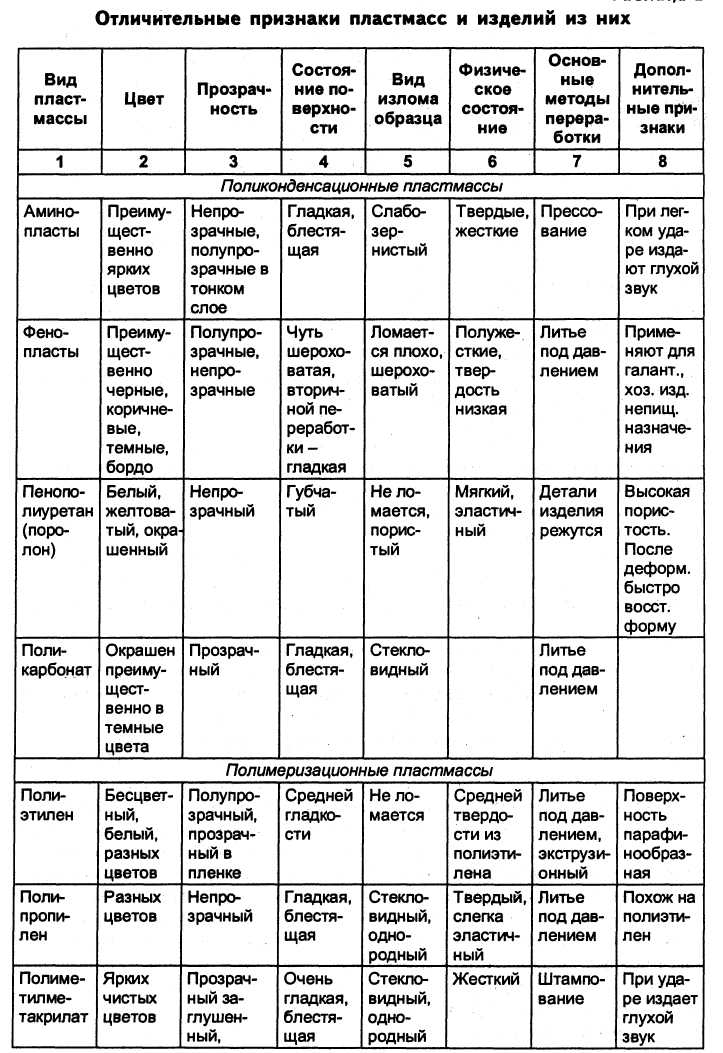 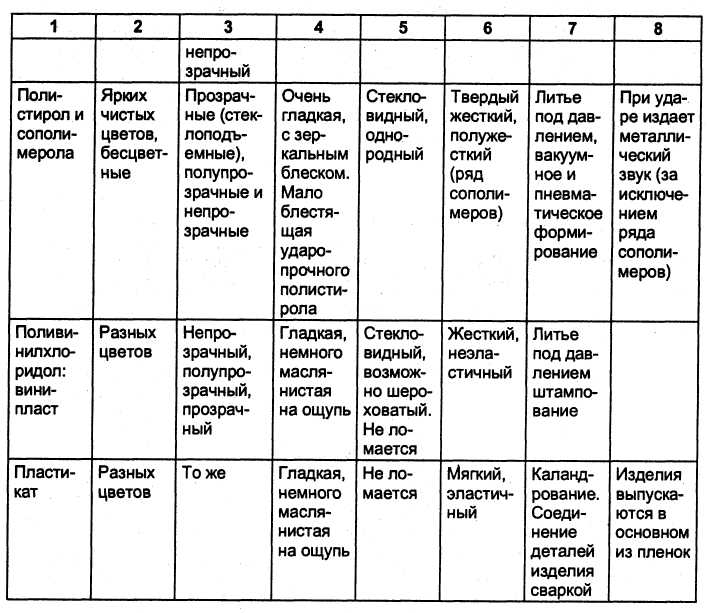 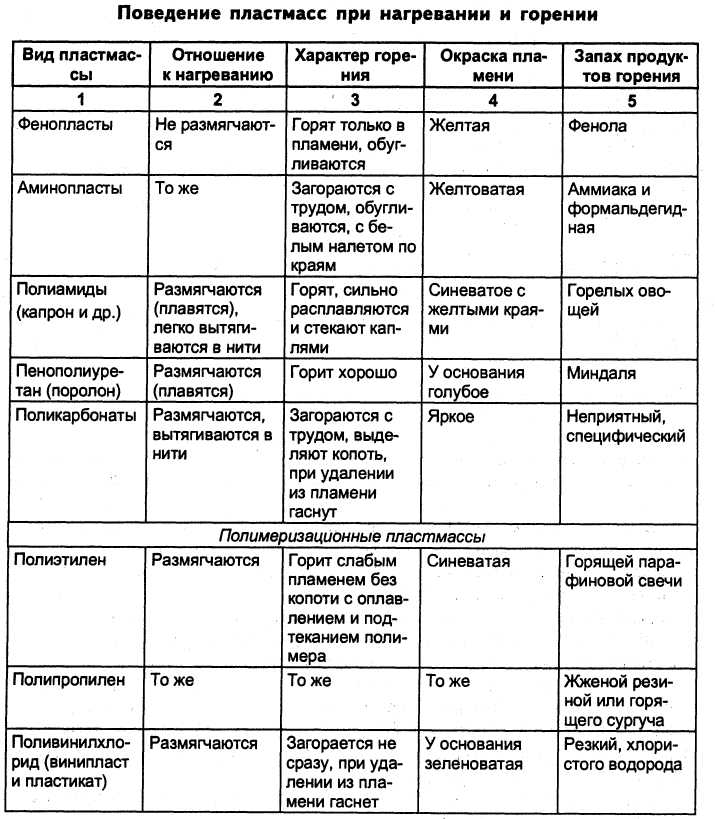 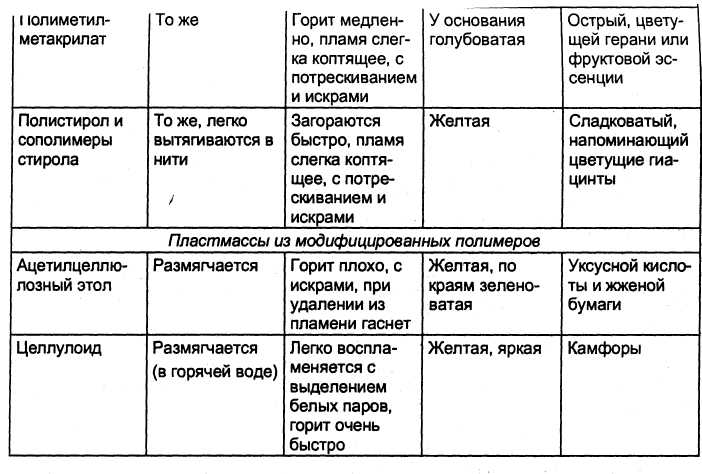 Практическая работа № 3Виды и свойства бумагиЦель работы:Изучить виды бумагиОзнакомиться с методикой определения общих свойств бумаги.Приборы и материалы:Плоский сосуд с водойШтатив с пробиркамиОбразцы бумагиРеактив – сернокислый анилинНожницы, линейка, цветные карандаши.Виды бумаги.Общие сведения.Основными компонентами композиционного состава бумаги является целлюлоза (древесная, хлопковая, льняная и д.р.) и измельченная древесная масса. Наиболее ценная бумага – чисто целлюлозная.Для придания бумаге особых свойств в её состав вводят наполнитель – порошковые мел, тальк, гипс и д.р. Для придания бумаге гидрофобности (водостойкости), повышения прочности и плотности в бумагу вводят проклеивающие материалы – канифоль, крахмал, смолы.Бумагу различают по поверхностной плотности (4 – 250 г/м2), толщине (4 – 4000 мКм) механическим свойствам, степени проклейки, зольности, цвету, белизне, гладкости, впитывания.Бумага для печати: газетная, книжно – журнальная, офсетная и т.д. Печатную бумагу классифицируют: По способу производства – мелованная, немелованнаяПо волокнистому составу: № 1 – чисто целлюлозная, № 2, № 3 – содержит древесную массу.По отделке: матовая и глазированнаяПо формату: рулонные, листовые.Бумага для письма: писчая, почтовая, конвертная и т.д.Характеризуется хорошей проклейкой, малой впитывающей способностью, гладкостью. Легко складывается и окрашивается. Веденовая – белая писчая, высокачественная, используется для настенной живописи, графики, рисования т.д. Ватман – белая чертёжная высокосортная бумага, обладает большим сопротивлением к истиранию и шероховатостей поверхности. Калька – прозрачная бумага, пропитанная воском и маслом.Бумага впитывающая: фильтрованная, промокательная, пергаментная, креповая – отличается мягкостью, пухлостью, быстро намокает, легко рвётся.Краменая бумага: глянцевая, мраморная, обойная. Низкопрочная, плохоскладывающая бумага.Алгоритм выполнения работы:Получить образцы бумаги.Внимательно изучить образцыРезультаты занести в таблицу:II Свойства бумаги.Состав бумаги.Качественная реакция на присутствие древесной массы.Реактивом является раствор сернокислотного анилина, под действием которого измельчённая увлажнённая бумага меняет окраску на ярко жёлтый цвет.Проверка степени проклейки бумаги.Лист бумаги приложить к слегка влажной поверхности. Если влага почти мгновенно проходит на внешнюю сторону бумаги, то такая бумага непроклеена, не будет удерживать чернила, краски, тушь.Определение направления волокон в бумаге.Бумага имеет неоднородность структуры вдоль и поперёк расположению волокон. В направлении – бумага имеет большую прочность, но меньшую жёсткость.Направления волокон определяется:1 метод:Квадрат бумаги опускают на поверхность воды. Он будет скручиваться в сторону противоположную смачиваемой стороне, а ось скручивания будет идти параллельно направлению волокон.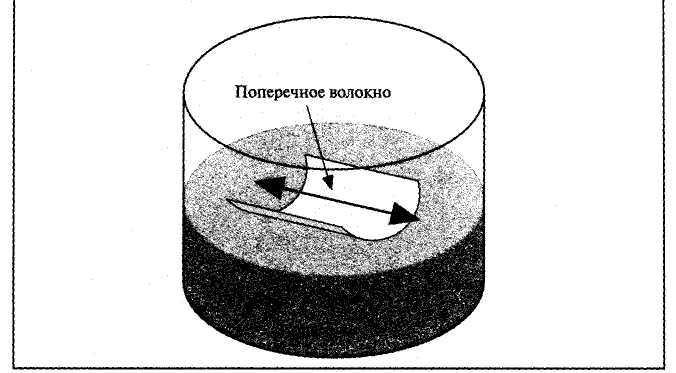 2 метод:Вырезать 2 полоски бумаги 15 х  из листа перпендикулярно друг другу и параллельно его сторонам. Положите ровно одну полоску на другую. Зажмите полоски большим и указательным пальцами руки и удерживайте их так, что бы они провисали. Повторите, поменяв полоски местами. Полоска, имеющая поперечное направление (короткие волокна) будет провисать больше. Направление волокна указывается на листе, откуда были вырезаны полоски.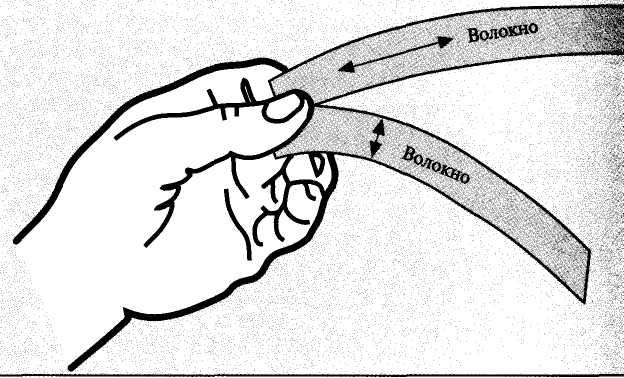 Определение сеточной и верхней стороны бумаги.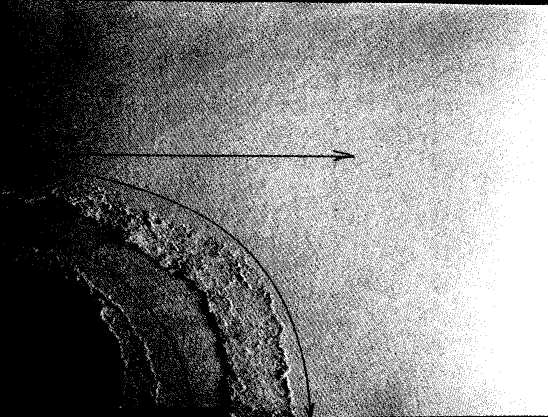 Сеточная (нижняя) сторона бумаги имеет меньше наполнителей и проклеивающих веществ и больше волокон, поэтому более рыхлая и неровная. Для работы на бумаге предпочтительнее верхняя сторона. Поместите лист бумаги на стол так, чтобы машинное направление было параллельно зрительной оси. Положите лист бумаги на стол так, чтобы машинное направление совпадало с линией зрения. Придерживая одной рукой лист в этом положении, другой рукой потяните край листа вверх так, чтобы бумага начала рваться в машинном направлении. По мере разрыва бумаги постепенно меняйте направление усилия так, чтобы в итоге разрыв пошел в поперечном направлении. В итоге разрыв будет иметь форму некоей кривой от одной стороны листа до соседней. Переверните лист другой стороной вверх и повторите ту же процедуру. Разрыв по более лохматым краям, с особенно искривленной линией разрыва, указывает на то, что сеточная сторона находится сверху.Алгоритм выполнения:Получите бумагу для опытов;Определите присутствие древесной массы в бумаге;Определите (примерно) степень проклейки бумаги;Определите направления волокна;Определить верхнюю (рабочую) часть бумаги.Данные опытов № 2 и № 3 занесите в таблицу:Образцы  опыта № 4 и № 5 приложите к отчёту.Отчёт должен содержать:Название и цель работы;Результаты изучения образцов бумаги;Результаты определения свойств бумаги;Вывод.Практическое занятие № 4Выбор бумаги для печатного изделия в зависимости от способа печатиЦель работы:  Ознакомиться с особенностями выбора запечатываемых материалов в зависимости от способа печати.Общие сведения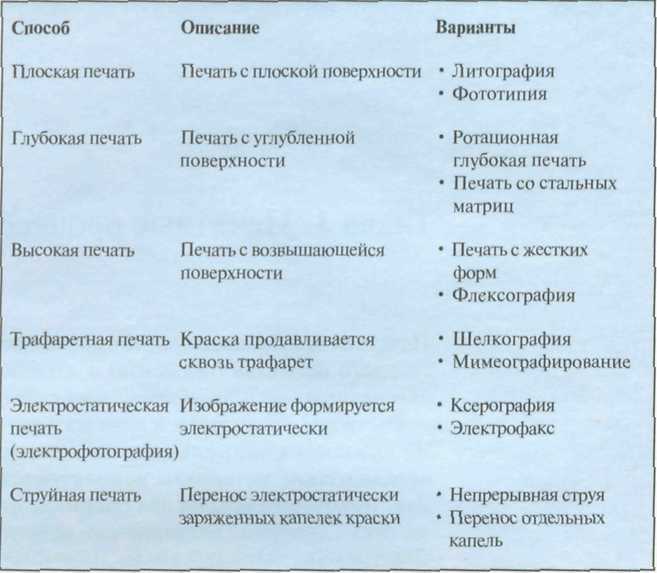 Таблица 1. Общая классификация видов бумаги для печатиКомпозиция по виду волокон Вид поверхностной обработки Вид поверхностной отделки Таблица 3. Рекомендуемое назначение мелованной бумаги (ГОСТ 21444)Алгоритм выполнения работы:Получите задание в соответствии с вариантом.                                                                Задания к практической работе.Внимательно изучите задание.Зарисуйте схемы заданных способов печати.Охарактеризуйте особенности каждого вида печати.Выберите бумагу для печатных изданий исходя из особенностей способа печати. Выбор обоснуйте.Приведите основные характеристики выбранного запечатываемого материала (бумаги).Практическая работа №5Печатная краска   Цель:   Ознакомление с ассортиментом и обозначением печатных красок.Общие сведения:Состав печатной краски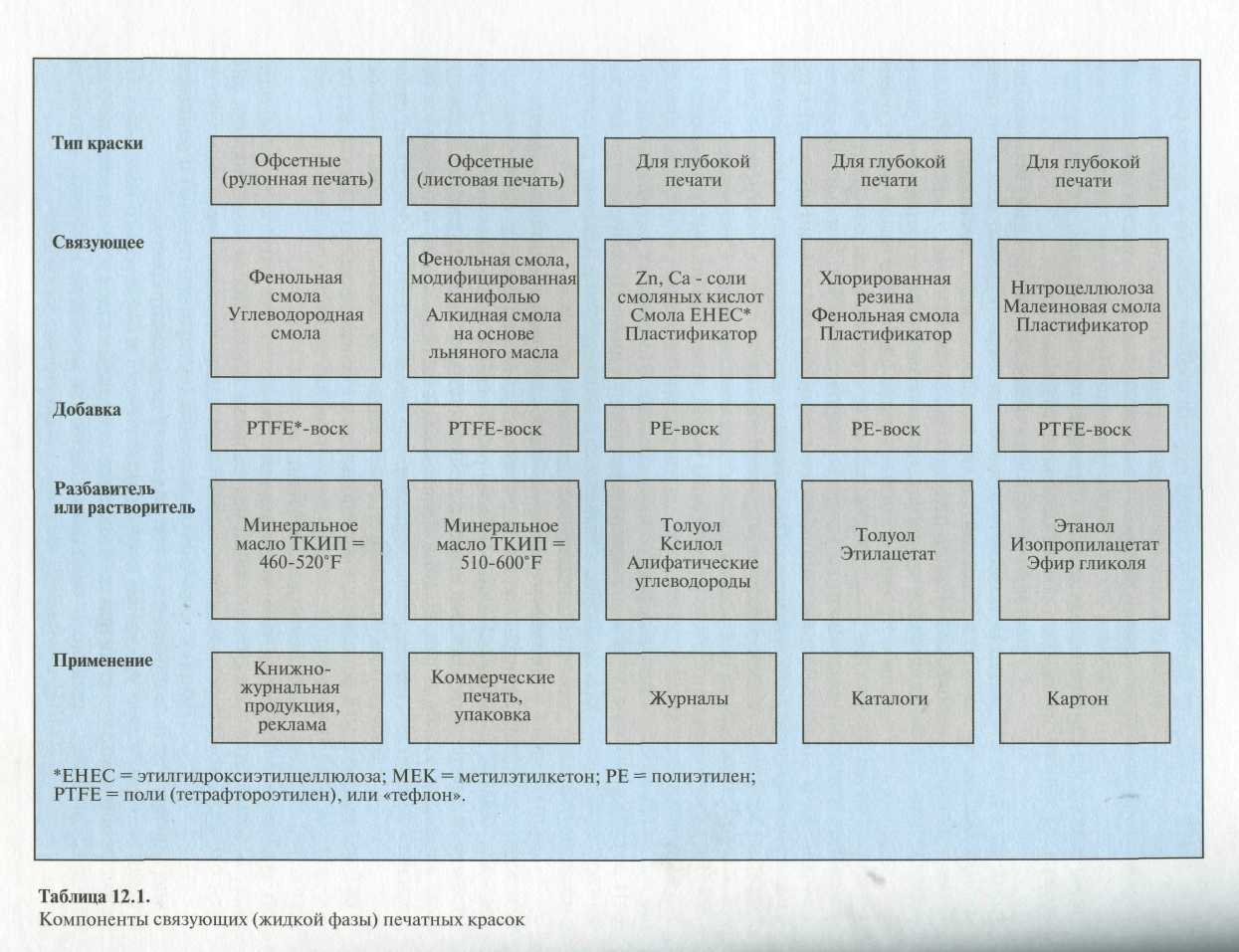 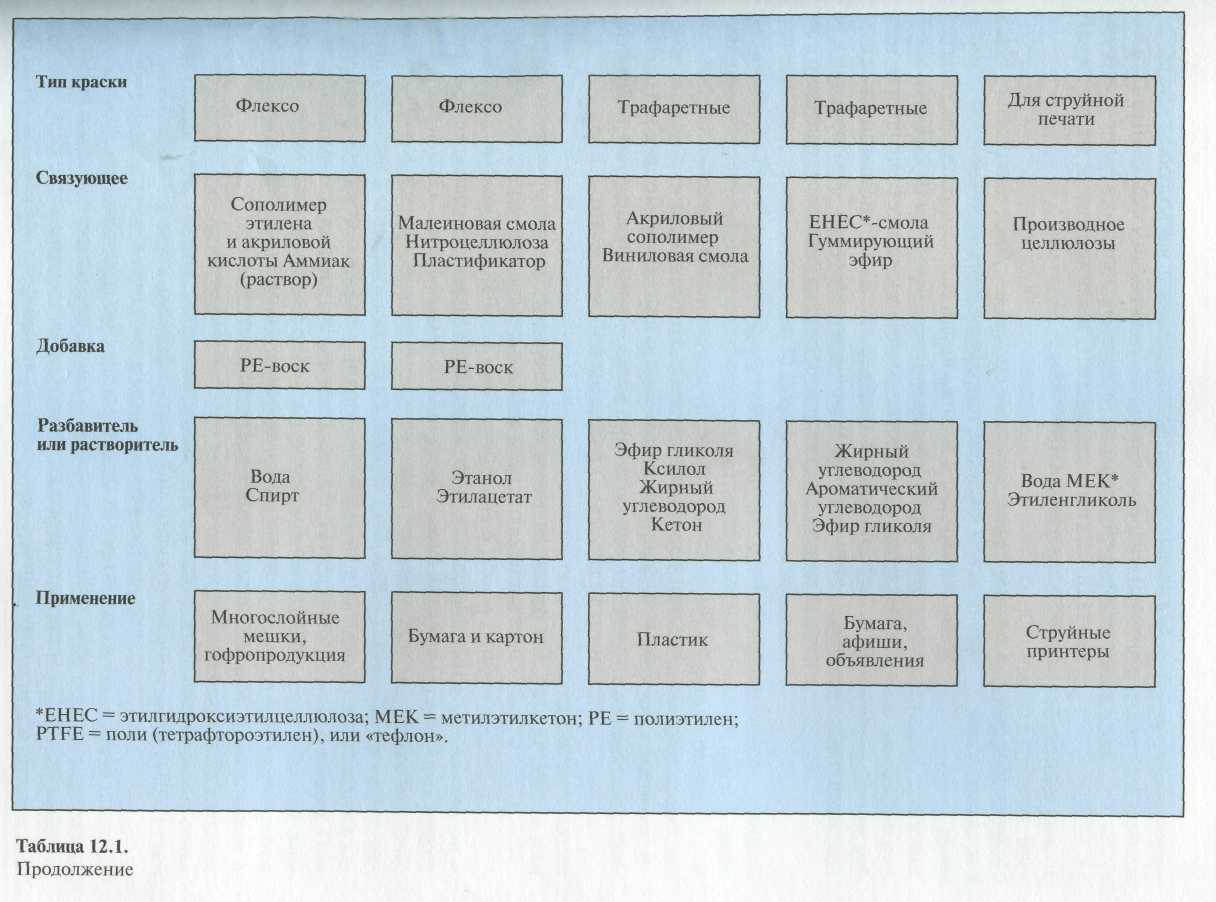 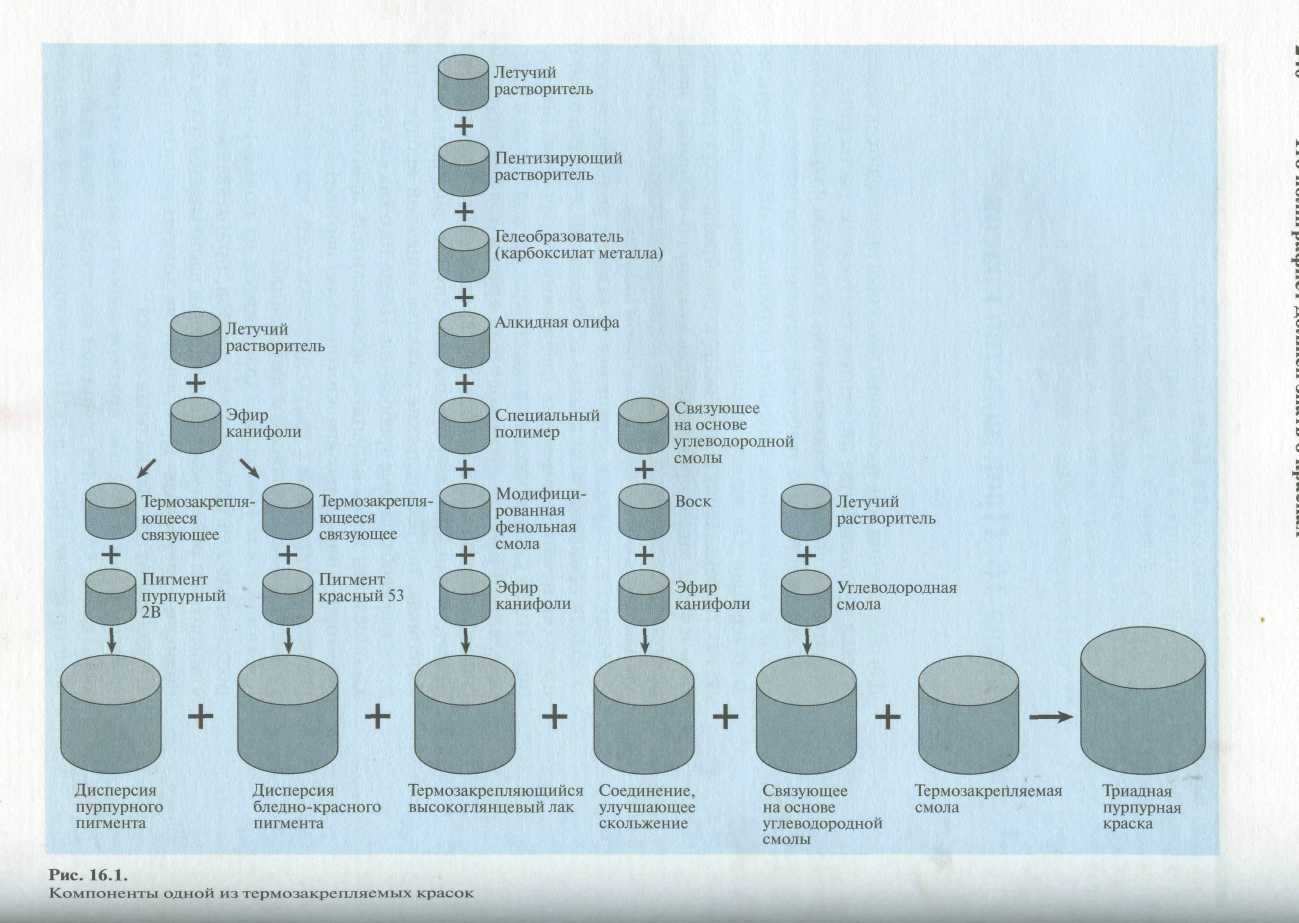 Задание №1Выберите компоненты для печатной краски и отобразите их в виде схемыЗадание №2Охарактеризуйте печатные краски по их маркировкеРекомендуемая литература:Вишневецкий Ю.Т.  Материаловедение: учебник для технич. колледжей / Ю.Т. Вишневецкий. - 4-е изд. - М.: Дашков и К, 2009.Моряков О.С. Материаловедение. Учебник для студентов учреждений среднего профессионального образования. – 6-е изд. – М.: Академия, 2013. Солнцев Ю.П., Вологжанина С.А., Иголкин А.Ф. Материаловедение. Учебник для студентов учреждений среднего профессионального образования. – 8-е изд. – М.: Академия, 2013.Обозначение шкалыВид наконечникаНагрузкаОбозначение твёрдости РоквеллуПредел измеренийВСтальной шарик...1000HRB25-100САлмазный конус…1500HRC20-67АТо же ……………600HRA70-85№Материал образцаИнденторшкалаНагрузкаТвердость, НRСТвердость, НRСТвердость, НRС№Материал образцаИнденторшкалаНагрузкаЦветПроз-рачностьСостояние поверх-ностиПредполага-емыйспособполученияИзмене-ниепринагревеВидгруппыпласт-массыХарак-тер горенияВид пласт-массы№Вид бумагиЦветФактура поверхностейСветопроницаемостьДругие свойства123№ п/пОбщий вид бумагиПрисутствие древесной массыСтепень проклейкиТаблица 4. Основные виды чистоцеллюлозной бумаги для печати№ варианта           Вид печатной продукции                     Вид печатиЖурналОфсетнаяАфишаТрафаретнаяРекламный   проспектФлексографияКнигаОфсетнаяСправочникВысокаяПлакатыГлубокаяРекламный   проспектТрафаретнаяКнигаОфсетнаяЖурналОфсетнаяАфишаФлексографияСправочникВысокаяПлакатыГлубокаяСловарьВысокаяУчебникОфсетнаяРекламный   проспектТрафаретнаяКнигаОфсетнаяЖурналОфсетнаяАфишаФлексографияСправочникВысокаяПлакатыТрафаретнаяСловарьВысокаяУчебникОфсетнаяРекламный   проспектФлексографияКнигаОфсетнаяЖурналОфсетнаяАфишаТрафаретнаяСловарьВысокаяУчебникОфсетнаяСправочникВысокаяПлакатыГлубокаяВариант                        Вид печати             Вид издания1 Глубокая печатьКаталог модной одежды2Офсетная печать Еженедельный журнал3Флексографическая печать  Картонная упаковка для обуви4Трафаретная печать Театральная афиша5Офсетная печать Ежемесячный журнал высокой стоимости6Трафаретная печать Пластиковая упаковкаВариант                     Обозначение краски13313-231, 1111-50,  1713-01.22513-43, 1313-26,  1715-53132558-01,  1313-231,  1713-5343313-331, 1312-26,  1715-01152913-46,  2558-01, 2526-53161715-522,  1312-01,  2413-231